润田昌北新基地建设项目简介1、项目名称：润田昌北新基地建设项目2、建设单位：江西润田实业股份有限公司3、法人代表：曾少雄4、建设性质：新建5、建设地址：江西南昌经济技术开发区经开大道以东、兴业大道以南、铁路物流以西、友安路以北。6、建设规模及主要建设内容：本项目占地面积156517平方米（合234.78亩），容积率为1.01，建筑密度为44.5%，绿地率为9.7%。总建筑面积162903平方米，总计容建筑面积158613平方米，其中生产性用房建筑面积65344平方米，非生产性用房建筑面积为32923平方米。建筑总占地面积为69651平方米，其中生产性用房占地面积为65065平方米，办公楼等非生产性用房占地面积为4652平方米。总绿化面积15182平方米。7、产品方案及产量：根据国内经济发展形势，通过市场容量、经济状况分析，结合公司现有的资源和生产能力，确定本项目饮用水的生产生产规模。项目第2年起开始部分投产，生产负荷为90%，第2年及之后均为100%。生产纲领计划表表1-1                                                  单位：万箱、万桶1、产品简介（1）包装饮用水      包装饮用水是以井水、纯水、自来水经加工等工序制成的可直接饮用的水。      包装饮用水的特点是健康，纯净和口感好。2、产品方案（1）本项目建成后，预计达产年产PET瓶纯净水2880万箱，5加仑桶装水820万桶。（2）本项目建成后，新增生产线，具体如下：1条550ML48000瓶/h吹灌旋一体纯净水生产线；1条550ML、360ML48000瓶/h吹灌旋一体纯净水生产线；1条五加仑3000桶/h桶装生产线；3、工艺流程1、 PET瓶纯净水灌装生产工艺流程图图6-1  PET瓶纯净水灌装生产工艺流程图（1）多介质过滤器：吸附及机械隔离作用，用于过滤水中的有机物及胶体等物质。利用多介质（石英砂、无烟煤、卵石等）的拦截、吸附、沉淀作用，以降低原水中悬浮物的含量，去除原水中较大的颗粒物及胶体物质。（2）活性炭过滤器：利用活性炭的吸附作用，去除水中有机物、胶体部分重金属离子同时吸附水中的余氯，改善水的口感。（3）保安过滤器：可有效去除进入反渗透膜前水中体积大于5微米的物质并截留前处理系统所产生的滤料。（4）反渗透装置：有效去除水中的溶解盐类，小于5微米的微生物及有机物，并产出无菌的纯水。（5）臭氧消毒：使用臭氧发生器产生臭氧，对水的瞬间杀毒灭菌。（6）无菌水存储：灌装前在无菌水罐中存放纯水。（7）灌装：将纯水在无菌条件下装进水瓶并封盖，保证水的卫生质量。2、5加仑桶装水灌装生产线工艺流程图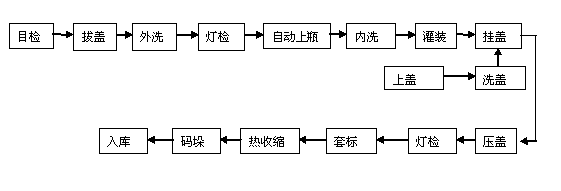 图6-2      5加仑桶装水灌装生产线工艺流程图3、主要生产设备PET瓶纯净水、5加仑桶装水灌装生产所需设备全为新购置，采用招标的形式选购。PET瓶纯净水、5加仑桶装水灌装生产主要设备一览表表6-13.主要原辅材料清单PET塑料粒子、PE塑料粒子、标签、食品级透明包装膜、纸箱、食品级塑料袋、桶盖、PC桶产品名称第2年第3年第4至5年产品名称90%100%100%PET瓶纯净水2592288028805加仑桶装水410656820序号项目计量单位数量1主要设备主要设备主要设备1.2活性炭过滤器个61.3软化器个61.4精密过滤器个41.5臭氧发生器个41.6无菌自动灌装系统套22附属设备附属设备附属设备2.1高温电炉台42.2电热恒温干燥箱台42.3电热恒温培养箱台42.4电热蒸馏水器台22.5电热恒温水浴锅台22.6光电比色计套22.7浊度仪台22.8余氯比色器台22.9电导仪套22.1酸度计套22.11离子计台22.12自动加码1/1000精密天平套22.13托盘天平台42.14电冰箱台22.15高倍显微镜台22.16高压蒸汽消毒器台2